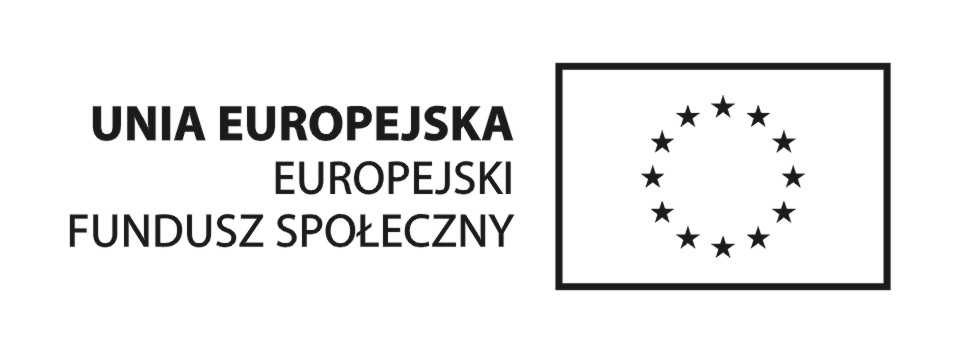 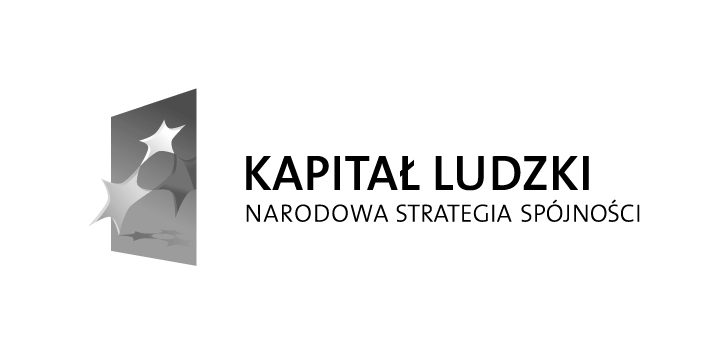 IMIĘ NAZWISKONAZWA STANOWISKA ZGODNIE Z UMOWĄStanowisko stażu zorganizowane w ramach Projektu „Nowe Możliwości”współfinansowanego ze środków Unii Europejskiejw ramach Europejskiego Funduszu Społecznego.......................................................					miejscowość, dn. 	/pieczątka Pracodawcy/OPINIAPan/Pani..............................................................................................................................................	     		      /imię i nazwisko Uczestnika/Uczestniczki/Odbył/a staż w okresie .......................................................................................................................na stanowisku ....................................................................................................................................	Rodzaj zadań realizowanych przez stażystę/tkę, umiejętności  praktycznych pozyskanych w trakcie stażu, napotkanych problemach w realizacji programu:............................................................................................................................................................................................................................................................................................................................................................................................................................................................................................................................................................................................................................................................................................................................................................................................................................................................................................................................................................................................................................................................................................................................		                                                                        ………………………………………….                                                                                                                                                                     podpis i pieczęć Pracodawcy